93.számú előterjesztésAz ipari parkban lévő 61/32 hrsz-ú ingatlan értékesítésének jóváhagyásaTisztelt Képviselő-testület!Megyesi Zoltán bátaszéki lakos vételi szándékát jelezte a 61/32 hrsz. ingatlan tekintetében. Az ipari parkban lévő földárok keresztezi az említett ingatlant, továbbá a 61/29 hrsz.-ú ingatlant, így ezen ingatlanok hasznosítása korlátozott.Az ingatlan művelési ága kivett beépítetlen terület, területe 4113 m2.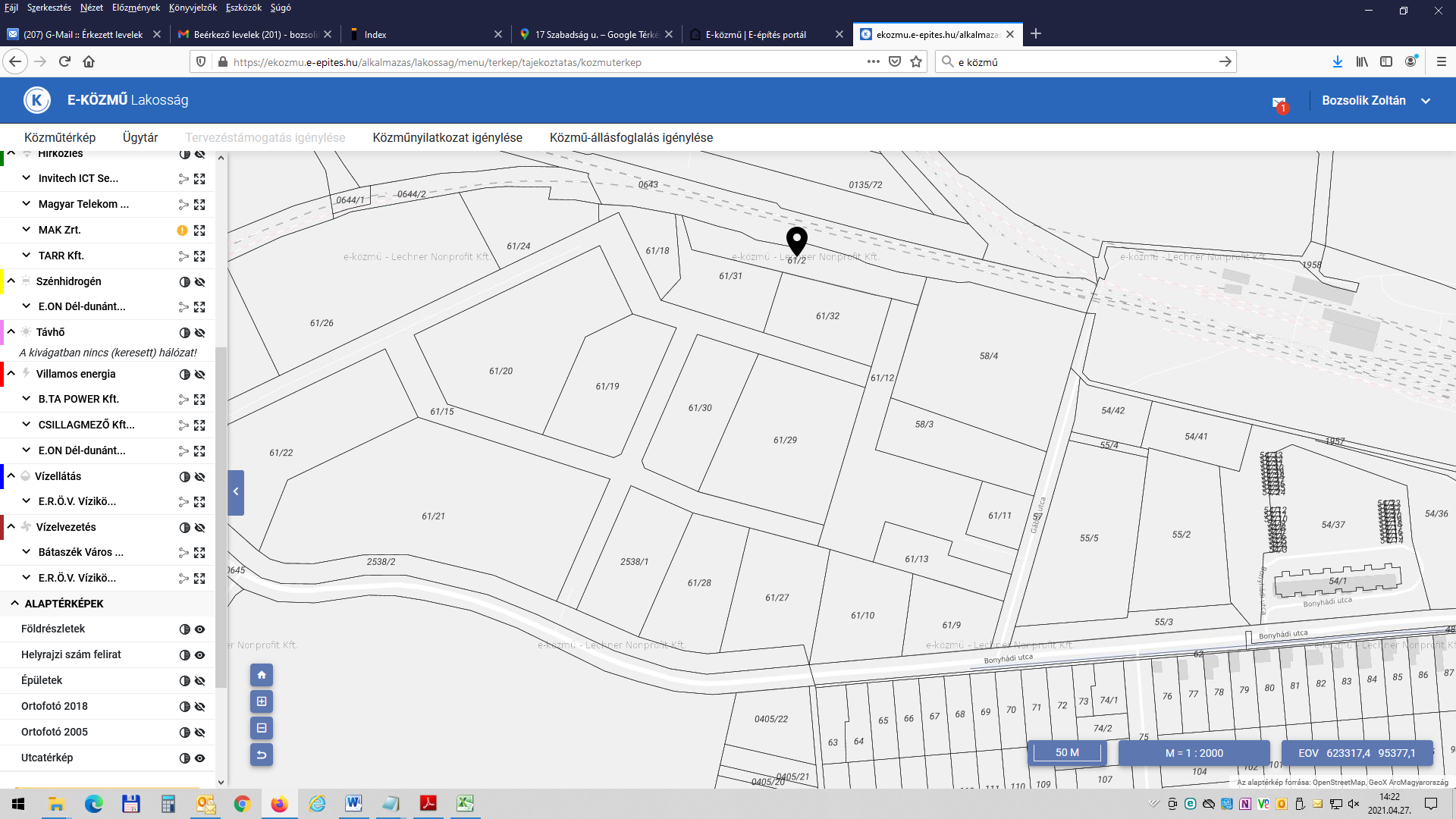 Az árok kiváltását követően csökkenteni kell az árok koronaszélességével és a kétoldali 3-3 m széles parti sáv területével az értékesíteni kívánt ingatlan területét. Ennek figyelembe vételével az ingatlan jelenlegi 4 113 m2  területe 685 m2-rel csökken, így 3 428 m2 az eladásra felkínálható terület.A telek megosztása nem ütközik a helyi építési szabályzatról szóló 10/2004.(VII.1.) KTR. rendelet előírásaiba. Az ingatlan a TOP-1.1.1-15-TL1-2016-00002 azonosító számú pályázat megvalósítási helyszíneként nem érintett.Az ingatlan eladási árát 1 850,-Ft/ m2 + ÁFA (27%) egységárban javasoljuk meghatározni, ami magasabb a 118/2015.(V.27.) számú önkormányzati határozatban rögzített minimum 1.000,-Ft+27% ÁFA/m2 eladási árnál.A szerződéskötéssel és a földhivatali változás bejelentéssel kapcsolatos költségek a vevőt terhelik.Javasoljuk a telek megosztása után kialakuló ingatlan eladását.H a t á r o z a t i    j a v a s l a t :61/32 hrsz-ú ingatlan ingatlanrészének értékesítéséreBátaszék Város Önkormányzata Képviselő-testületének - a Kormány által a 27/2021. (I. 29.) Korm. rendelettel kihirdetett veszélyhelyzetre tekintettel a katasztrófavédelemről és a hozzá kapcsolódó egyes törvények módosításáról szóló 2011. évi CXXVIII. törvény 46. § (4) bekezdése szerinti - hatáskörében eljáró Bátaszék Város Polgármestere;Megyesi Zoltán 7140 Bátaszék, Parksétány u. 11. szám alatti lakos (kérelmező) vételi kérelmét elfogadja és az önkormányzat tulajdonában álló Ipari park területén elhelyezkedő 61/32 hrsz. ingatlan telekmegosztás alapján létrejövő területének értékesítését jóváhagyja;a 61/32. hrsz. ingatlan vételáregységét 1850.- Ft/m2 + ÁFA (27%) összegben állapítja meg;az ingatlan értékesítéséből keletkező bevétel az önkormányzat 2021. évi költségvetésének általános tartalék keretét növeli;a telekmegosztással kapcsolatos költségeket az önkormányzat 2021. évi költségvetésének általános tartalék kerete terhére biztosítja;a szerződéskötéssel és a földhivatali változás bejelentéssel kapcsolatos költségek a vevőt terhelik.Határidő: 2021. június 30.Felelős:   Kondriczné dr. Varga Erzsébet jegyző                (a határozat megküldéséért) Határozatról értesül:  Megyesi Zoltán kérelmező			   KÖH pénzügyi iroda			   KÖH városüzemeltetési iroda   irattárElőterjesztő: Dr. Bozsolik Róbert polgármesterKészítette: Bozsolik Zoltán mb. városüzemeltetési irodavezetőTörvényességi ellenőrzést végezte: Kondriczné dr. Varga Erzsébet                                                                            jegyző